	ATTESTATION  INSCRIPTION personne physique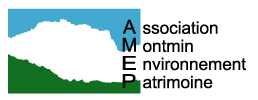 Vide Grenier de l’AMEP, esplanade de l’église, Chef lieu, 74210 MONTMIN. Le 22 MAI 2016.Je soussigné, Nom : 	Prénom : Né(e) le :	à : Adresse : CP : 	Ville : Titre et Numéro de la pièce d’identité fournie :Délivrée le : 	par :Immatriculation du véhicule : Déclare sur l’honneur : De ne pas être commerçant,De ne vendre que des articles personnels et usagés (art. L310-2 code de commerce)De non participation à 2 autres manifestations de même nature dans l’année civile (art. R321-9 code pénal)Fait à : 	le 	Signature : Ci-joint règlement de ……… euros pour l’emplacement d’une longueur de …… mètre(s) -2,5euros le mètre-Bénéfices entièrement affectés au fonctionnement de l’association.	ATTESTATION  INSCRIPTION personne physiqueVide Grenier de l’AMEP, esplanade de l’église, Chef lieu, 74210 MONTMIN. Le 22 MAI 2016.Je soussigné, Nom : 	Prénom : Né(e) le :	à : Adresse : CP : 	Ville : Titre et Numéro de la pièce d’identité fournie :Délivrée le : 	par :Immatriculation du véhicule : Déclare sur l’honneur : De ne pas être commerçant,De ne vendre que des articles personnels et usagés (art. L310-2 code de commerce)De non participation à 2 autres manifestations de même nature dans l’année civile (art. R321-9 code pénal)Fait à : 	le 	Signature : Ci-joint règlement de ……… euros pour l’emplacement d’une longueur de …… mètre(s)  -2,5euros le mètre-Bénéfices entièrement affectés au fonctionnement de l’association.